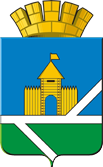 Российская ФедерацияСвердловская областьАДМИНИСТРАЦИЯ ПЫШМИНСКОГО ГОРОДСКОГО ОКРУГАПОСТАНОВЛЕНИЕот 11.10.2018                                                                                        № 601пгт. ПышмаО внесении изменений в административный регламент  предоставления Муниципальным бюджетным учреждением Пышминского городского округа «Библиотечно – информационный центр» муниципальной услуги по предоставлению доступа к справочно – поисковому аппарату библиотек, базам данных, утвержденный постановлением администрации Пышминского городского округа от 29.08.2016 № 468 «Об утверждении новой редакции административного регламента  предоставления Муниципальным бюджетным учреждением Пышминского городского округа «Библиотечно – информационный центр» муниципальной услуги по предоставлению доступа к справочно – поисковому аппарату библиотек, базам данных»В соответствии с постановлением администрации Пышминского городского округа от 31.10.2017 № 626 «О переименовании юридического лица – Управления культуры администрации Пышминского городского округа»п о с т а н о в л я ю:В административный регламент предоставления  Муниципальным бюджетным учреждением Пышминского городского округа «Библиотечно – информационный центр» муниципальной услуги по предоставлению доступа к справочно – поисковому аппарату библиотек, базам данных, утвержденный постановлением администрации Пышминского городского округа от 29.08.2016 № 468 «Об утверждении новой редакции административного регламента  предоставления Муниципальным бюджетным учреждением Пышминского городского округа «Библиотечно – информационный центр» муниципальной услуги по предоставлению доступа к справочно – поисковому аппарату библиотек, базам данных», внести следующие изменения:подпункт 4.2.1.  пункта 4.2. раздела 4 Регламента изложить в следующей редакции: «4.2.1. Контроль за полнотой и качеством предоставления муниципальной услуги включает в себя проведение проверок МБУ ПГО «БИЦ» муниципальным казенным учреждением Пышминского городского округа «Управление культуры, туризма и молодежной политики», выявление и устранение нарушений прав Заявителей, рассмотрение, принятие решений и подготовку ответов на обращения Заявителей, содержащие жалобы (претензии) на решения, действия (бездействие) должностных лиц МБУ ПГО «БИЦ»;подпункт 4.2.2. пункта 4.2. раздела 4 Регламента изложить в следующей редакции: «4.2.2. Проведение проверок осуществляется на основании  планов работы муниципального казенного учреждения Пышминского городского округа «Управление культуры, туризма и молодежной политики» или по конкретной жалобе (претензии) Заявителя.Проведение проверок и формирование комиссии, осуществляется на основании приказа директора муниципального казенного учреждения Пышминского городского округа «Управление культуры, туризма и молодежной политики».Результаты работы комиссии оформляются в виде Акта, где отмечаются выявленные недостатки и предложения по их устранению. Справка подписывается всеми членами комиссии и представляется директору  муниципального казенного учреждения Пышминского городского округа «Управление культуры, туризма и молодежной политики»;подпункт 5.1.2. пункта 5.1. раздела 5 Регламента изложить в следующей редакции: «5.1.2. Жалоба может быть направлена в письменном виде по почте, через многофункциональный центр, с использованием информационно-телекоммуникационной сети «Интернет», единого портала государственных и муниципальных услуг либо регионального портала государственных и муниципальных услуг на адрес Администрации Пышминского городского округа, муниципального казенного учреждения Пышминского городского округа «Управление культуры, туризма и молодежной политики», МБУ ПГО «БИЦ»,  а также может быть принята при личном приеме заявителя.»подпункт 5.4.2. пункта 5.4. раздела 5 Регламента изложить в следующей редакции: «5.4.2. Жалобы в письменной форме можно направить:           1) по почте на адрес, по электронной почте на электронный адрес, передать лично (при наличии документа удостоверяющего личность) на адрес:            - Администрации Пышминского городского округа;          - муниципального казенного учреждения Пышминского городского округа «Управление культуры, туризма и молодежной политики»;          - Муниципального бюджетного учреждения Пышминского городского округа «Библиотечно – информационный центр».1.5.  подпункт 5.4.4. пункта 5.4. раздела 5 Регламента изложить в следующей редакции: «5.4.4.	Записаться на личный прием можно по телефонам:           - Администрации Пышминского городского округа: (34372) 2-15-55; 2-16-79;            - муниципального казенного учреждения Пышминского городского округа «Управление культуры, туризма и молодежной политики»: (34372) 2-12-78; 2-16-92;- Муниципального бюджетного учреждения Пышминского городского округа «Библиотечно – информационный центр»: (34372) 2-14-27.Информация о личном приеме должностными лицами Администрации Пышминского городского округа размещена на официальном сайте Пышминского городского округа http://пышминский-го.рф.Руководителя МБУ ПГО «БИЦ» на информационных стендах расположенных в помещении учреждения, на официальном сайте учреждения.»подпункт 5.6.1. пункта 5.6. раздела 5 Регламента изложить в следующей редакции: «5.6.1.  Жалоба на действия (бездействие) и решения специалистов МБУ ПГО «БИЦ» может быть направлена директору МБУ ПГО «БИЦ».В случае, если заявитель не удовлетворен ответом директора МБУ ПГО «БИЦ» по существу поставленных вопросов, он вправе обратиться с жалобой на решения, действия (бездействие) должностных лиц МБУ ПГО «БИЦ» в муниципальное казенное учреждение Пышминского городского округа «Управление культуры, туризма и молодежной политики».»пункт 5.7. раздела 5 Регламента изложить в следующей редакции: «5.7. Жалоба (претензия) рассматривается руководителем МБУ ПГО «БИЦ»  или директором муниципального казенного учреждения Пышминского городского округа «Управление культуры, туризма и молодежной политики» в течение 15 рабочих дней со дня ее регистрации, а в случае обжалования отказа Учреждения, предоставляющего муниципальную услугу, должностного лица Учреждения, предоставляющего муниципальную услугу, в приеме документов у Заявителя либо в исправлении допущенных опечаток и ошибок или в случае обжалования нарушения установленного срока таких исправлений – в течение 5 рабочих дней со дня ее регистрации.»подпункт 5.8.2. пункта 5.8. раздела Регламента изложить в следующей редакции: «5.8.2. Заявитель вправе обжаловать решения, принятые в ходе предоставления  муниципальной услуги, действия (бездействие) должностных лиц  МБУ ПГО «БИЦ», муниципального казенного учреждения Пышминского городского округа «Управление культуры, туризма и молодежной политики» и Администрации Пышминского городского округа в судебном порядке. Порядок подачи, рассмотрения и разрешения жалоб, определяются в соответствии«Кодексом административного судопроизводства Российской Федерации».»           2. Настоящее постановление опубликовать в газете «Пышминские вести» и разместить на официальном сайте Пышминского городского округа.	3. Контроль за исполнением настоящего постановления возложить на заместителя главы администрации Пышминского городского округа по социальным вопросам Варлакова А.А.       Глава  Пышминского  городского округа                                        В.В. Соколов